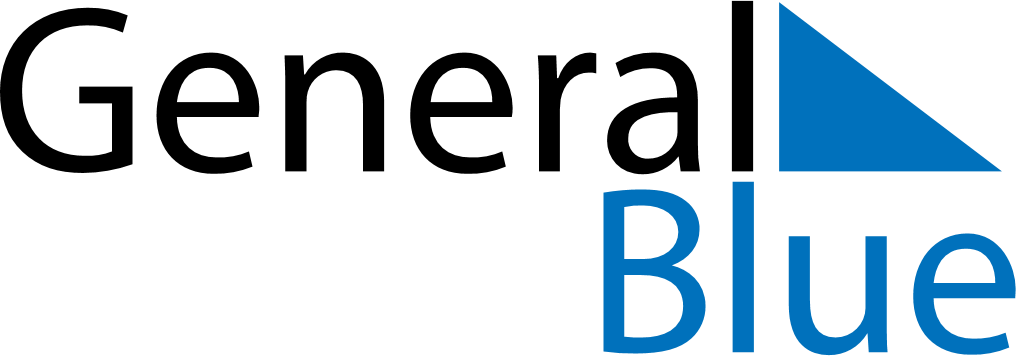 May 2029May 2029May 2029May 2029MartiniqueMartiniqueMartiniqueSundayMondayTuesdayWednesdayThursdayFridayFridaySaturday123445Labour Day678910111112Victory DayAscension Day13141516171818192021222324252526PentecostWhit MondayAbolition of Slavery2728293031Mother’s Day